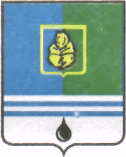 ПОСТАНОВЛЕНИЕАДМИНИСТРАЦИИ  ГОРОДА  КОГАЛЫМАХанты-Мансийского автономного округа - ЮгрыОт «05»  февраля  2015 г.                                                      №303О внесении изменений в постановление Администрации города Когалымаот 15.10.2013 №2927В соответствии с Федеральным законом от 06.10.2003 №131-ФЗ              «Об общих принципах организации местного самоуправления в Российской Федерации», решениями Думы города Когалыма от 27.11.2013 №353-ГД                  «О бюджете города Когалыма на 2014 год и на плановый период 2015 и 2016 годов», от 04.12.2014 №487-ГД «О бюджете города Когалыма на 2015 год и на плановый период 2016 и 2017 годов», постановлением Администрации города Когалыма от 26.08.2013 №2514 «О муниципальных и ведомственных целевых программах»:1. В приложении к постановлению Администрации города Когалыма            от 15.10.2013 №2927 «Об утверждении муниципальной программы «Профилактика экстремизма в городе Когалыме на 2014-2016 годы» (далее – Программа) внести следующие изменения:1.1. В паспорте Программы строку «Финансовое обеспечение муниципальной программы» паспорта Программы изложить в следующей редакции:«Объём финансирования Программы из бюджета Когалыма составляет 965,80 тыс. руб., в том числе из средств бюджета города Когалыма:2014 год – 259,80 тыс. рублей;2015 год – 346,00 тыс. рублей;2016 год – 360,00 тыс. рублей.».1.2. Пункт 6.3 задачи 6 «Совершенствование механизмов обеспечения законности и правопорядка в сфере межнациональных отношений в городе Когалыме» раздела 3 «Обобщенная характеристика мероприятий» изложить в следующей редакции: «Организация проведения проверок образовательных учреждений, библиотек города Когалыма на предмет реализации мероприятий по ограничению доступа к сайтам экстремистского характера и наличия списков экстремисткой литературы.».1.3 Приложение 2 к Программе изложить в редакции согласно приложению к настоящему постановлению.2. Постановление Администрации города Когалыма от 25.11.2014 №3091 «О внесении изменений в постановление Администрации города Когалыма от 15.10.2013 №2927» признать утратившим силу.3. Сектору по организационному обеспечению деятельности комиссий города Когалыма и взаимодействию с правоохранительными органами Администрации города Когалыма (С.Е.Михалева) направить в юридическое управление Администрации города Когалыма текст постановления и приложения к нему, его реквизиты, сведения об источнике официального опубликования в порядке и сроки, предусмотренные распоряжением Администрации города Когалыма от 19.06.2013 №149-р «О мерах по формированию регистра муниципальных нормативных правовых актов Ханты-Мансийского автономного округа – Югры» для дальнейшего направления в Управление государственной регистрации нормативных правовых актов Аппарата Губернатора Ханты-Мансийского автономного округа – Югры.4. Опубликовать настоящее постановление и приложение к нему в газете «Когалымский Вестник» и разместить на официальном сайте Администрации города Когалыма в сети «Интернет» (www.admkogalym.ru).5. Контроль за выполнением постановления возложить на заместителя главы Администрации города Когалыма С.В.Подивилова.Глава Администрации города Когалыма			    В.И.СтепураСогласовано:зам. главы Администрации г.Когалыма 			С.В.Подивиловзам. главы Администрации г.Когалыма 			Т.И.Черныхзам. председателя КФ	                            			Л.В.Скорикованачальник ЮУ							И.А.Леонтьеваначальник УЭ							Е.Г.Загорскаяначальника ОФЭОиК 						А.А.Рябининадиректор МУ «УКС г.Когалыма»				Е.Ю.Гаврилюкначальник ОО ЮУ						С.В.ПановаПодготовлено:методист комиссии сектора					Н.Г.ПавленкоРазослать: Т.И.Черных, М.Г.Рыбачок, Е.Г.Загорская, М.В.Владыкина, С.Г.Гришина, Л.А.Заремская, А.А.Анищенко, Е.Ю.Гаврилюк, Л.Г.Хайруллина, С.Е.Михалева 3+1 (зав. копия для направ. в Управление госуд. регис. НПА), прокуратура, газета, УпоИР,                       А.А. Рябинина.Приложение 2к муниципальной программе«Профилактика экстремизма в городе Когалымена 2014-2016 годы»Основные мероприятиймуниципальной программы «Профилактика экстремизма в городе Когалымена 2014-2016 годы»- ФОД – средства бюджета города Когалыма запланированные на текущее финансовое обеспечение деятельности учреждения.__________________________№ п/пМероприятия программыОтветственный исполнитель/соисполнитель, учреждение, организацияСрок выполнения (год)Финансовые затраты на реализацию (тыс. рублей)Финансовые затраты на реализацию (тыс. рублей)Финансовые затраты на реализацию (тыс. рублей)Финансовые затраты на реализацию (тыс. рублей)Источники финансирования№ п/пМероприятия программыОтветственный исполнитель/соисполнитель, учреждение, организацияСрок выполнения (год)Всегов том числе по годамв том числе по годамв том числе по годамИсточники финансирования№ п/пМероприятия программыОтветственный исполнитель/соисполнитель, учреждение, организацияСрок выполнения (год)Всего2014 20152016Источники финансирования123456789Цель: Создание в городе Когалыме условий для профилактики экстремизма и укрепления толерантной среды на основе ценностей многонационального российского общества, обеспечения равенства прав и свобод человека, успешной социальной и культурной адаптации и интеграции мигрантов в муниципальном образовании город КогалымЦель: Создание в городе Когалыме условий для профилактики экстремизма и укрепления толерантной среды на основе ценностей многонационального российского общества, обеспечения равенства прав и свобод человека, успешной социальной и культурной адаптации и интеграции мигрантов в муниципальном образовании город КогалымЦель: Создание в городе Когалыме условий для профилактики экстремизма и укрепления толерантной среды на основе ценностей многонационального российского общества, обеспечения равенства прав и свобод человека, успешной социальной и культурной адаптации и интеграции мигрантов в муниципальном образовании город КогалымЦель: Создание в городе Когалыме условий для профилактики экстремизма и укрепления толерантной среды на основе ценностей многонационального российского общества, обеспечения равенства прав и свобод человека, успешной социальной и культурной адаптации и интеграции мигрантов в муниципальном образовании город КогалымЦель: Создание в городе Когалыме условий для профилактики экстремизма и укрепления толерантной среды на основе ценностей многонационального российского общества, обеспечения равенства прав и свобод человека, успешной социальной и культурной адаптации и интеграции мигрантов в муниципальном образовании город КогалымЦель: Создание в городе Когалыме условий для профилактики экстремизма и укрепления толерантной среды на основе ценностей многонационального российского общества, обеспечения равенства прав и свобод человека, успешной социальной и культурной адаптации и интеграции мигрантов в муниципальном образовании город КогалымЦель: Создание в городе Когалыме условий для профилактики экстремизма и укрепления толерантной среды на основе ценностей многонационального российского общества, обеспечения равенства прав и свобод человека, успешной социальной и культурной адаптации и интеграции мигрантов в муниципальном образовании город КогалымЦель: Создание в городе Когалыме условий для профилактики экстремизма и укрепления толерантной среды на основе ценностей многонационального российского общества, обеспечения равенства прав и свобод человека, успешной социальной и культурной адаптации и интеграции мигрантов в муниципальном образовании город КогалымЦель: Создание в городе Когалыме условий для профилактики экстремизма и укрепления толерантной среды на основе ценностей многонационального российского общества, обеспечения равенства прав и свобод человека, успешной социальной и культурной адаптации и интеграции мигрантов в муниципальном образовании город КогалымЗадача 1. Воспитание толерантности через систему образованияЗадача 1. Воспитание толерантности через систему образованияЗадача 1. Воспитание толерантности через систему образованияЗадача 1. Воспитание толерантности через систему образованияЗадача 1. Воспитание толерантности через систему образованияЗадача 1. Воспитание толерантности через систему образованияЗадача 1. Воспитание толерантности через систему образованияЗадача 1. Воспитание толерантности через систему образованияЗадача 1. Воспитание толерантности через систему образования1.1.Участие детей в конкурсах по вопросам толерантности и укреплению межнациональных отношенийУправление образования Администрации города Когалыма2014-2016180,0050,0060,0070,00Бюджет города Когалыма1.2.Проведение в образовательных организациях мероприятий, направленных на развитие межнациональных отношений, профилактику проявления ксенофобии и экстремизмаУправление образования Администрации города Когалыма2014-20160,000,000,000,00ФОД1.3.Участие в семинарах, конференциях, курсах, направленных на укрепление межэтнических и межкультурных отношенийУправление образования Администрации города Когалыма2014-20160,000,000,000,00ФОДИтого по задаче 1:180,0050,0060,0070,00Задача 2. Укрепление толерантности и профилактики экстремизма в молодёжной средеЗадача 2. Укрепление толерантности и профилактики экстремизма в молодёжной средеЗадача 2. Укрепление толерантности и профилактики экстремизма в молодёжной средеЗадача 2. Укрепление толерантности и профилактики экстремизма в молодёжной средеЗадача 2. Укрепление толерантности и профилактики экстремизма в молодёжной средеЗадача 2. Укрепление толерантности и профилактики экстремизма в молодёжной средеЗадача 2. Укрепление толерантности и профилактики экстремизма в молодёжной средеЗадача 2. Укрепление толерантности и профилактики экстремизма в молодёжной средеЗадача 2. Укрепление толерантности и профилактики экстремизма в молодёжной среде2.1.Встречи с молодёжью города «Живое слово»:- встречи с представителями традиционных религиозных концессий (православие, ислам); - встречи с людьми интересных судеб - неравнодушными, сильными духом, основой жизненногоуспеха которых, являются высокие нравственные ценности;- просмотр и обсуждение тематических документальных видеофильмов;- тематические диспуты, круглые столы, беседы, мастер-классы и др.;- изготовление тематической печатной продукции и социальной рекламыУправление культуры, спорта и молодёжной политики Администрации города Когалыма2014-2016527,80127,8200,00200,00Бюджет города КогалымаИтого по задаче 2:527,80127,80200,00200,00Бюджет города КогалымаЗадача 3: Укрепление толерантности через средства массовой информацииЗадача 3: Укрепление толерантности через средства массовой информацииЗадача 3: Укрепление толерантности через средства массовой информацииЗадача 3: Укрепление толерантности через средства массовой информацииЗадача 3: Укрепление толерантности через средства массовой информацииЗадача 3: Укрепление толерантности через средства массовой информацииЗадача 3: Укрепление толерантности через средства массовой информацииЗадача 3: Укрепление толерантности через средства массовой информацииЗадача 3: Укрепление толерантности через средства массовой информации3.1.Оказание содействия средствам массовой информации в освещении событий этнокультурного характераОтдел координации общественных связей Администрации города Когалыма2014-20160,000,000,000,00ФОД3.2.Организация работы по размещению социальной рекламы, пропагандирующей взаимоуважение между лицами разных национальностей и вероисповедания и способствующей формированию позитивных установок на этническое многообразие, сосуществование народных традиций, а также укрепление единства и добрососедства народов, в том числе в образовательных учреждениях. Управление образования Администрации города Когалыма2014-20160,000,000,000,00ФОД3.2.Организация работы по размещению социальной рекламы, пропагандирующей взаимоуважение между лицами разных национальностей и вероисповедания и способствующей формированию позитивных установок на этническое многообразие, сосуществование народных традиций, а также укрепление единства и добрососедства народов, в том числе в образовательных учреждениях. Отдел координации общественных связей Администрации города Когалыма2014-20160,000,000,000,00ФОД3.2.Организация работы по размещению социальной рекламы, пропагандирующей взаимоуважение между лицами разных национальностей и вероисповедания и способствующей формированию позитивных установок на этническое многообразие, сосуществование народных традиций, а также укрепление единства и добрососедства народов, в том числе в образовательных учреждениях. Управление культуры, спорта и молодёжной политики Администрации города Когалыма2014-20160,000,000,000,00ФОД3.2.Организация работы по размещению социальной рекламы, пропагандирующей взаимоуважение между лицами разных национальностей и вероисповедания и способствующей формированию позитивных установок на этническое многообразие, сосуществование народных традиций, а также укрепление единства и добрососедства народов, в том числе в образовательных учреждениях. Сектор по организационному обеспечению деятельности комиссий города Когалыма и взаимодействию с правоохранительными органами2014-20160,000,000,000,00ФОДИтого по задаче 3:0,000,000,000,00ФОДЗадача 4: Содействие национально-культурному взаимодействию в городе КогалымеЗадача 4: Содействие национально-культурному взаимодействию в городе КогалымеЗадача 4: Содействие национально-культурному взаимодействию в городе КогалымеЗадача 4: Содействие национально-культурному взаимодействию в городе КогалымеЗадача 4: Содействие национально-культурному взаимодействию в городе КогалымеЗадача 4: Содействие национально-культурному взаимодействию в городе КогалымеЗадача 4: Содействие национально-культурному взаимодействию в городе КогалымеЗадача 4: Содействие национально-культурному взаимодействию в городе КогалымеЗадача 4: Содействие национально-культурному взаимодействию в городе Когалыме4.1.Актуализация базы данных национально-культурных и религиозных организаций, осуществляющих деятельность в городе КогалымеОтдел координации общественных связей Администрации города Когалыма2014-20160,000,000,000,00ФОД4.2.Организация и проведение «круглых столов», встреч представителей органов местного самоуправления города Когалыма с лидерами национально-культурных, религиозных объединений.Отдел координации общественных связей Администрации города Когалыма2014-20160,000,000,000,00ФОД4.3.Оказание содействия национально-культурным объединениям в реализации культурно-просветительских программ, социально значимой деятельности, в подготовке и проведении мероприятий, направленных на развитие межнационального диалога и сотрудничества, в целях укрепления мира и согласия в городе КогалымеОтдел координации общественных связей Администрации города Когалыма2014-20160,000,000,000,00ФОД4.4.Организация и проведение городских мероприятий с участием национально-культурных объединений, национальных ансамблей и национальных коллективов: «День оленевода», «Сабантуй», концерт «Национальное содружество», Дни национальных культур, Фестиваль Дружбы народов «В семье единой», праздник «День народного единства»Управление культуры, спорта и молодёжной политики Администрации города  Когалыма2014-20160,000,000,000,00ФОД4.5.Проведение мероприятий, приуроченных к дню толерантности (концерты, фестивали, конкурсы рисунков, конкурсы плакатов и др.)Управление образования Администрации города Когалыма  2014-201690,0030,0030,0030,00Бюджет города Когалыма4.6.Организация на базе школьных библиотек тематических книжных выставок, посвященных национальной литературеУправление образования Администрации города Когалыма  2014-2016108,0032,0036,0040,00Бюджет города Когалыма4.7.Участие в Кирилло - Мефодиевских чтенияхУправление образования Администрации города Когалыма2014-201660,0020,0020,0020,00Бюджет города КогалымаИтого по задаче 4:258,0082,0086,0090,00Бюджет города КогалымаЗадача 5: Поддержание межконфессиального мира и согласия в городе КогалымеЗадача 5: Поддержание межконфессиального мира и согласия в городе КогалымеЗадача 5: Поддержание межконфессиального мира и согласия в городе КогалымеЗадача 5: Поддержание межконфессиального мира и согласия в городе КогалымеЗадача 5: Поддержание межконфессиального мира и согласия в городе КогалымеЗадача 5: Поддержание межконфессиального мира и согласия в городе КогалымеЗадача 5: Поддержание межконфессиального мира и согласия в городе КогалымеЗадача 5: Поддержание межконфессиального мира и согласия в городе КогалымеЗадача 5: Поддержание межконфессиального мира и согласия в городе Когалыме5.1.Реализация плановых мероприятий в рамках Соглашения между Администрацией города Когалыма, национально-культурными и религиозными объединениями города Когалыма «О сохранении межнационального и межконфессионального мира и согласия на территории города Когалыма»Отдел координации общественных связей Администрации города Когалыма2014-20160,000,000,000,00ФОД5.2.Обеспечение деятельности коллегиальных органов: комиссии по вопросам межнациональных и межконфессиональных отношений в рамках координационного Совета по взаимодействию Администрации города Когалыма с общественными, национально-культурными и религиозными объединениями;Межведомственной комиссии по противодействию экстремистской деятельности.Отдел координации общественных связей Администрации города Когалыма2014-20160,000,000,000,00ФОД5.2.Обеспечение деятельности коллегиальных органов: комиссии по вопросам межнациональных и межконфессиональных отношений в рамках координационного Совета по взаимодействию Администрации города Когалыма с общественными, национально-культурными и религиозными объединениями;Межведомственной комиссии по противодействию экстремистской деятельности.Сектор по организационному обеспечению деятельности комиссий города Когалыма и взаимодействию с правоохранительными органами2014-20160,000,000,000,00ФОД5.3.Концерт творчества народов России, приуроченный ко Дню Конституции Российской ФедерацииУправление культуры, спорта и молодёжной политики Администрации города Когалыма2014-20160,000,000,000,00ФОД5.4.Проведение совместно с представителями (руководителями) негосударственных общественных, национально-культурных, религиозных объединений (организаций) предупредительно- профилактических и информационно- пропагандистских мер поСектор по организационному обеспечению деятельности комиссий города Когалыма и взаимодействию с правоохранительными органами2014-20160,000,000,000,00ФОД5.4.Проведение совместно с представителями (руководителями) негосударственных общественных, национально-культурных, религиозных объединений (организаций) предупредительно- профилактических и информационно- пропагандистских мер поОтдел координации общественных связей Администрации города Когалыма2014-20160,000,000,000,00ФОДнедопущению распространения радикальной исламской идеологии, экстремистских настроений среди населения, а также по оказанию влияния на ближайшее окружение лиц, причастных к фактам проявления религиозного экстремизма в автономном округе.Итого по задаче 5:0,000,000,000,00ФОДЗадача 6: Совершенствование механизмов обеспечения законности и правопорядка в сфере межнациональных отношенийв городе КогалымеЗадача 6: Совершенствование механизмов обеспечения законности и правопорядка в сфере межнациональных отношенийв городе КогалымеЗадача 6: Совершенствование механизмов обеспечения законности и правопорядка в сфере межнациональных отношенийв городе КогалымеЗадача 6: Совершенствование механизмов обеспечения законности и правопорядка в сфере межнациональных отношенийв городе КогалымеЗадача 6: Совершенствование механизмов обеспечения законности и правопорядка в сфере межнациональных отношенийв городе КогалымеЗадача 6: Совершенствование механизмов обеспечения законности и правопорядка в сфере межнациональных отношенийв городе КогалымеЗадача 6: Совершенствование механизмов обеспечения законности и правопорядка в сфере межнациональных отношенийв городе КогалымеЗадача 6: Совершенствование механизмов обеспечения законности и правопорядка в сфере межнациональных отношенийв городе КогалымеЗадача 6: Совершенствование механизмов обеспечения законности и правопорядка в сфере межнациональных отношенийв городе Когалыме6.1.Организация работы консультационного пункта по вопросам государственной регистрации, перерегистрации и ликвидации общественных объединенийОтдел координации общественных связей Администрации города Когалыма2014-20160,000,000,000,00ФОД6.2.Подготовка и реализация через средства массовой информации информационных материалов по предупреждению экстремистской деятельности на территории города КогалымаСектор по организационному обеспечению деятельности комиссий города Когалыма и взаимодействию с правоохранительными органами2014-20160,000,000,000,00ФОД6.3.Организация проведения проверок образовательных учреждений, библиотек города Когалыма на предмет реализации мероприятий по ограничению доступа к сайтам экстремистского характера и наличия списков экстремисткой литературыУправление образования Администрации города Когалыма2014-20160,000,000,000,00ФОД6.3.Организация проведения проверок образовательных учреждений, библиотек города Когалыма на предмет реализации мероприятий по ограничению доступа к сайтам экстремистского характера и наличия списков экстремисткой литературыУправление культуры, спорта и молодёжной политики Администрации города Когалыма2014-20160,000,000,000,00ФОДИтого по задаче 6:0,000,000,000,00Бюджет городаЗадача 7: Содействие адаптации и интеграции мигрантов в культурное и социальное пространство города КогалымаЗадача 7: Содействие адаптации и интеграции мигрантов в культурное и социальное пространство города КогалымаЗадача 7: Содействие адаптации и интеграции мигрантов в культурное и социальное пространство города КогалымаЗадача 7: Содействие адаптации и интеграции мигрантов в культурное и социальное пространство города КогалымаЗадача 7: Содействие адаптации и интеграции мигрантов в культурное и социальное пространство города КогалымаЗадача 7: Содействие адаптации и интеграции мигрантов в культурное и социальное пространство города КогалымаЗадача 7: Содействие адаптации и интеграции мигрантов в культурное и социальное пространство города КогалымаЗадача 7: Содействие адаптации и интеграции мигрантов в культурное и социальное пространство города КогалымаЗадача 7: Содействие адаптации и интеграции мигрантов в культурное и социальное пространство города Когалыма7.1.Вовлечение негосударственных общественных, национально-культурных и религиозных объединений (организаций) города Когалыма в деятельность по социальной адаптации мигрантов, развитию межнационального и межконфессионального диалога, противодействию экстремизму, национальной и религиозной нетерпимостиОтдел координации общественных связей Администрации города Ког.алыма2014-20160,000,000,000,00ФОДИтого по задаче 7:0,000,000,000,00ФОДВсего по программе:2014-2016965,80259,80346,00360,00Бюджет города КогалымаВ том числе:ответственный исполнитель:Сектор по организационному обеспечению деятельности комиссий города Когалыма и взаимодействию с правоохранительными органами2014-20160,000,000,000,00ФОДСоисполнитель 1:Управление образования Администрации города Когалыма2014-2016438,00132,00146,00160,00Бюджет города КогалымаСоисполнитель 2:Управление культуры, спорта и молодёжной политики Администрации города Когалыма2014-2016527,80127,80200,00200,00Бюджет города КогалымаСоисполнитель 3:Отдел координации общественных связей Администрации города Когалыма2014-20160,000,000,000,00ФОД